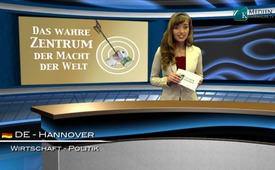 Il vero centro del potere del mondo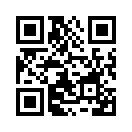 Chi è che decide il destino del mondo? Forse i parlamenti nazionali o enti, come l’ONU? Ben lungi da questo. Se si vuole sapere dove siede veramente il centro del potere del mondo, si deve seguire il flusso dei soldi.Signore e signori, buonasera. Vi do il benvenuto a questa trasmissione speciale di Kla.TV. 
Com’è diceva Bernd Elsmann? Cito: se non vengono espropriate e statalizzate le banche private e centrali, allora le stesse prima o poi esproprieranno lo stato, vale a dire il popolo … quindi noi. Lo vogliamo veramente? 
Sapevate che poche famiglie dominano il mondo? Difatti la maggioranza crede ancora che siano i parlamenti nazionali o enti, come l’ONU, a decidere il destino del mondo. Mhm ma .. .ben lungi da questo.
Se si vuole sapere dove siede il vero centro del potere del mondo, si seguano semplicemente … i soldi.
I veri burattinai agiscono sempre dietro le quinte come azionari principali delle grandi banche e tant’altro. Le informazioni che li riguardano vengono custodite molto accuratamente. Così influiscono l’economia, la politica e soprattutto!?!... i mass media. Chi sono queste famiglie? Mhmh??  Chi lo vuole sapere davvero segua semplicemente il flusso dei soldi o legga della letteratura delucidante. 
Concludo: Nessuno è bravo a sufficienza per regnare su qualcun altro senza il suo consenso. Questo almeno è quanto disse già Abraham Lincoln nel 1865. Aiutate anche voi ad allargare il giro di amici di Kla.TV. 
E Buona serata!di ms./ju.Fonti:Articolo originale del libro: “Das Kartell der Federal Reserve” (ndt. “Il cartello della Federal Reserve”) di Dean Anderson, 1a edizione ott. 2011Anche questo potrebbe interessarti:---Kla.TV – Le altre notizie ... libere – indipendenti – senza censura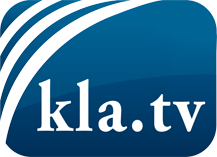 ciò che i media non dovrebbero tacerecose poco sentite, dal popolo, per il popoloinformazioni immancabili in oltre 70 lingue www.kla.tv/itResta sintonizzato!Abbonamento gratuito alla circolare con le ultime notizie: www.kla.tv/abo-itInformazioni per la sicurezza:Purtroppo le voci dissenzienti vengono censurate e soppresse sempre di più. Finché non riportiamo in linea con gli interessi e le ideologie della stampa del sistema, dobbiamo aspettarci che in ogni momento si cerchino pretesti per bloccare o danneggiare Kla.TV.Quindi collegati oggi stesso nella nostra rete indipendente da internet!
Clicca qui: www.kla.tv/vernetzung&lang=itLicenza:    Licenza Creative Commons con attribuzione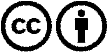 È benvenuta la distribuzione e la rielaborazione con attribuzione! Tuttavia, il materiale non può essere presentato fuori dal suo contesto. È vietato l'utilizzo senza autorizzazione per le istituzioni finanziate con denaro pubblico (Canone Televisivo in Italia, Serafe, GEZ, ecc.). Le violazioni possono essere perseguite penalmente.